Gazelle Elementary School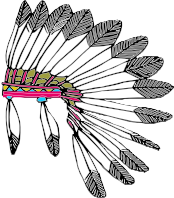 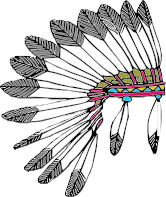 25305 Gazelle-Callahan RoadP.O. Box 6 Gazelle, CA 96034(530) 435-2321 * Fax: (530) 435-2298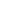 Regular Meeting of the Board of TrusteesMonday, September 18, 2023Open Session 6:00 pm, Closed Session TBDLocation: Gazelle Elementary SchoolClassroom IPLEASE NOTE - DESIGNATED TIMES FOR AGENDA ITEMS ARE ESTIMATESMINUTES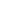 Agenda and supporting documents are available at Gazelle School during normal business hours. Meeting facilities are accessible to persons with disabilities. By request, alternative agenda document formats are available to persons with disabilities. To arrange an alternative agenda document format or to arrange aid or services to modify or accommodate persons with a disability to participate in a public meeting, please provide a written request to: Tom Wilson, Office Manager at the Gazelle Elementary School Office at least three working days prior to any public meeting. 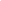 1.0Welcome/Call to Order  6:14pmAction2.0Roll Call/Establishment of a Quorum                                 Term ExpirationDiane Welty, President of the Board   Present                        December 11, 2026Vickie Beltramo, Clerk      Present                                         December 11, 2026Shawn Gordon, Trustee     Absent                                          December 13, 2026Rachel Scott, Trustee       Present                                           December 13, 2024 Kathleen Nash, Trustee     Present                                          December 13, 2024Action3.0Open Session3.1 Flag SaluteAction4.0Public Input (No action is taken on Public Input items)Individual Speakers shall be allowed to address the board on each agenda or non-agenda item. Speaking time is limited to three (3) minutes per speaker with a maximum of twenty (20) minutes per topic. Complaints against specific district employees should be resolved through the District's Personnel Complaint procedure. The right to address the Board does not exempt the speaker from any potential liability for defamation. The proceedings of the Board are part of the public record. The law limits the response of Board members and prohibits the Board from taking any formal action on issues raised during public comment time. (An individual who requires disability-related accommodations or modifications including auxiliary aids and services in order to participate in the board meeting should contact the superintendent in writing at PO Box 6, Gazelle, CA 96034).Action5.0Consent AgendaItems listed under the Consent Calendar are considered to be routine and are acted on by the Board of Trustees in one motion. There is no discussion on these items before the Board vote unless a member of the Board, staff, or public requests specific items be discussed and/or removed from the Consent agenda. It is understood that the Administration recommends approval on all Consent items. Each item on the Consent agenda approved by the Board of Trustees shall be deemed to have been considered in full and adopted as recommended. 5.1 Approval of the Minutes of the Regular Board Meeting August 31, 20235.2 Approval of Warrants Batch 2336, 23375.3 Approval of Bank Accounts  Motion to approve Action 5.0 in entirety: Vickie, Second: Kathleen, Yes: Diane,           Yes: Rachel Action6.0Reports6.1 Superintendent’s ReportDiscussed appreciation gifts for JD and Eric, Robin W. commemoration ideas6.2 Board Member Reports and/or comments, requests for information or future agenda items. N/A6.3 Teacher Report N/A6.4 Friends of Gazelle Elementary ReportDiscussed need for gluten-free concession options for food sensitivity (nachos), ideas for School Spirit Shirt/Hat orders6.5 Secretary Report N/AAction7.0Regular Agenda 7.1 Scheduled date for Williams site visit - Information/Discussion/ActionDiscussed Williams Complaint Site Visit scheduled for 10am, 9/29/23.            7.2 Future Board Meeting dates - Information/Discussion/ActionDiscussed and decided on future board meeting dates.  Will draft a final schedule for approval at the next board meeting.            7.3 October Public Hearing date - Information/Discussion/Action   Discussed October Public Hearing regarding sufficiency of instructional materials.  Will confirm if the Public Hearing can be combined with our regular board meeting or if it needs to be a stand-alone meeting.8.0Closed Session             8.1 Personnel Matters Pursuant to Government Code Section 54957       Public Employee Position       -Employment/Discipline/Dismissal/Release/Complaint             8.2 Superintendent Evaluation9.0Open Session 9.1 Reportable Action taken in Closed Session as per Government Code Section 54957.1 (A)(5)Adjournment   7:10pm  	     	     	The next Regular Board Meeting is scheduled for:Monday, October 9, 2023 Changed to October 16, 20236:00 pm Open Session, Closed Session TBDGazelle Elementary School